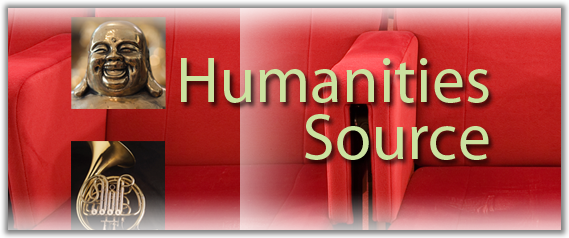 Humanities Source UltimateHumanities Source Ultimate, binlerce tam metin dergiye, tam metin kitaba, indekslere, röportajlara, kitap incelemelerine ve daha birçok farklı formattaki kaynağa bir erişim sağlayan, beşeri bilimler disiplinleri için hazırlanmış en kapsamlı veri tabanıdır. İnsan ve toplum konularında dünyanın en itibarli ve hakemli dergilerini içerisinde bulunduran veri tabanı, dil, edebiyat, folklor, felsefe gibi onlarca konu başlığını içermekte olup, sayı ve içerik derinliği bakımından, bu alanlardaki diğer tüm kaynakları geride bırakmaktadır.İçeriğinde;1.685’den fazla aktif tam metin dergi1.360’tan fazla hakemli tam metin dergi1020’den fazla gecikmesiz ve hakemli tam metin dergiWeb of Science ve Scopus’ta indekslenen 700’e yakın aktif tam metin dergi Yüz binlerce makalenin bibliyografik kaydı İçerdiği konulardan bazıları:Arkeoloji AntropolojiDans, Müzik, FilmDil BilimiDin ve TeolojiEdebiyat FelsefeFolklorGazetecilikGüzel Sanatlarİletişim BilimiSahne SanatlarıSanat TarihVeri tabanı ile ilgili olarak;Erişim linki:http://search.ebscohost.com/login.aspx?authtype=ip,uid&profile=ehost&defaultdb=hsiBaşlık listesi: https://www.ebscohost.com/titleLists/hsi-coverage.xls Konularına göre başlıklar: https://www.ebscohost.com/titleLists/hsi-subject.xlsDetaylı bilgi: https://www.ebsco.com/products/research-databases/humanities-source-ultimate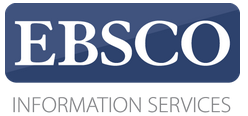 